Дидактическая игра«Один – Много»Разработал: Алексеева Ю.ДЦель игры: способствует развитию умения детей согласовывать имена существительные в единственном и множественном числе. Способствует развитию и обогащению речи детей, внимания, воображения, логического мышления.Задачи:- упражнять детей в использовании существительных в единственном и множественном числе;- развивать мышление, речь, внимание;- воспитывать стремление к преодолению трудностей, уверенность в себе.Ход игры: ребёнку предлагается картинка, на которой изображены один предмет и много таких же предметов. Ребёнок называет их.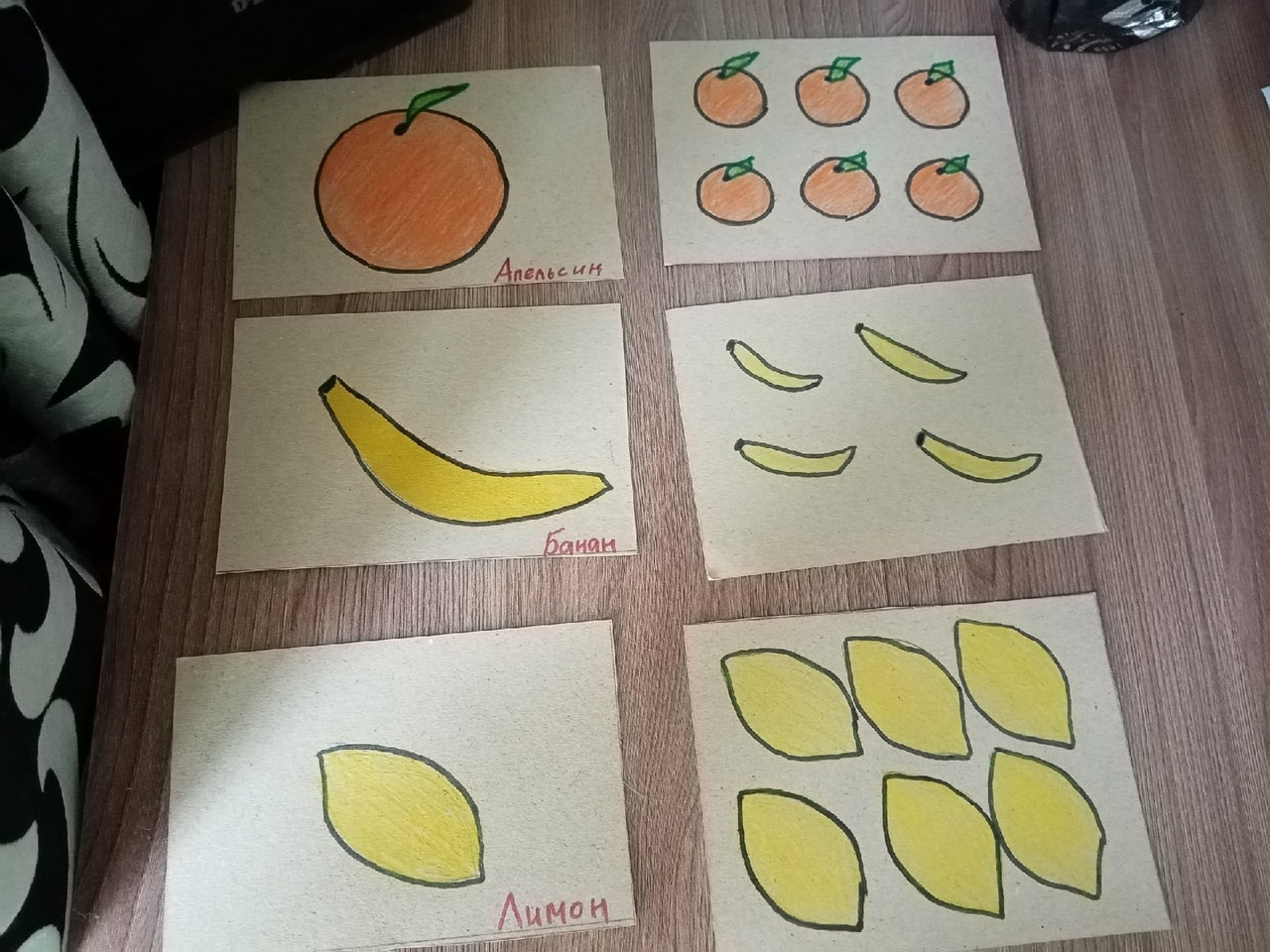 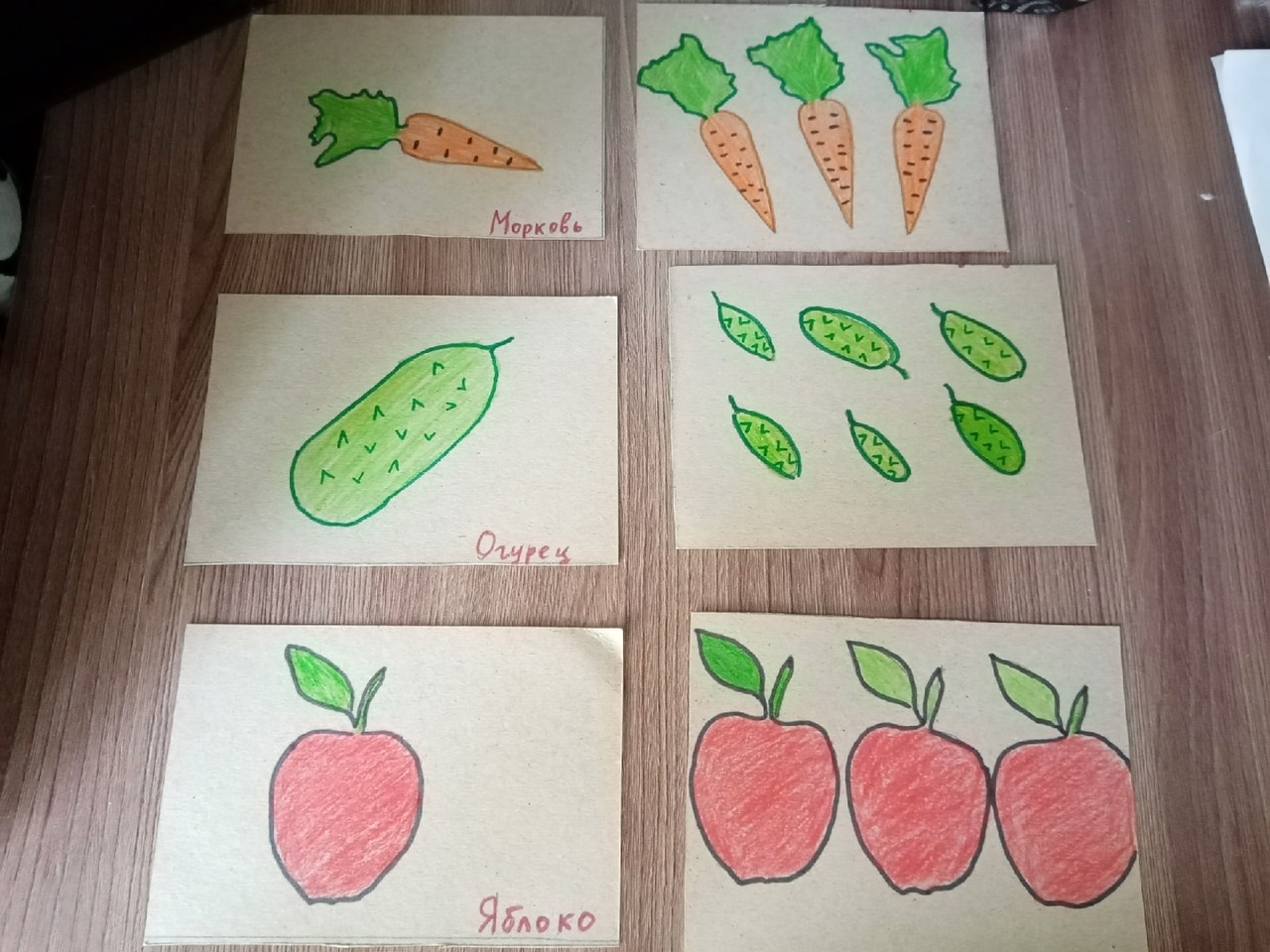 